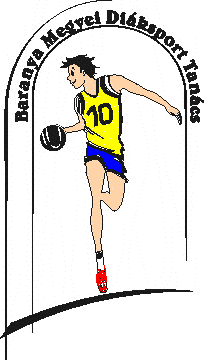 BARANYA MEGYEI DIÁKSPORT TANÁCS7623 Pécs, Koller u. 7. II/23.Telefon:20/255-0111; E-mail: kaufmann.eszter.sport@gmail.com; Web: www.bmdiaksport.hu _____________________________________________________________________________KÉZILABDA „A” kategória DIÁKOLIMPIAIV. korcsoport LEÁNYMEGYEI DÖNTŐ 1. A verseny rendezője: Baranya Megyei Diáksport Tanács Versenybíróság: 	Elnök:	Jedlicska Zsolt						Titkár:	Kakas Mariann2. A verseny időpontja, helyszíne:   2017. április 12. (szerda) 09,00 óra, Mecseknádasd3. Játék- és lebonyolítási rend: Körmérkőzéses formában4.A Megyei döntő eredményei:5. A Megyei döntő végeredménye:Hosszúhetényi Általános Iskola és Alapfokú Művészeti IskolaMohács Térségi Általános IskolaPécs, Városközponti Általános Iskola és Alapfokú Művészeti IskolaPécs, 2017. április 12.			Jedlicska Zsolt sk.		          	   				  szakág-vezető		          						  06 20 933 22609.30MohácsPécs 26-810.30Pécs Hosszúhetény5-2411.30HosszúhetényMohács 18-13